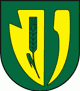 „NÁVRH“Všeobecne záväzné nariadenie Obce Klasovč. 2/2024 o poplatkoch za znečisťovanie ovzdušiaVŠEOBECNE ZÁVÄZNÉ NARIADENIE Obce Klasovč. 2/2024 o poplatkoch za znečisťovanie ovzdušia 	Obec Klasov (ďalej len „obec“) podľa § 1 písm. b), § 3 ods. 1 a ods. 5 a podľa § 4 ods. 5 zákona č. 190/2023 Z. z. o poplatkoch za znečisťovanie ovzdušia (ďalej aj len „zákon“) a § 6 ods. 2 zákona SNR č. 369/1990 Zb. o obecnom zriadení v znení neskorších predpisov vydáva toto všeobecne záväzné nariadenie (ďalej len „VZN”). Článok 1Úvodné ustanovenia 	Na území obce sa ustanovuje povinnosť platiť poplatok za znečisťovanie ovzdušia (ďalej len „poplatok“) prevádzkovateľovi vymedzenému v čl. 3 VZN za podmienok ustanovených v zákone a v tomto VZN, ktorý prevádzkuje malý zdroj znečisťovania ovzdušia (ďalej len „malý zdroj“) vymedzený v čl. 2 VZN, umiestnený na území obce.Článok 2Malé zdroje podliehajúce poplatku 	Poplatku podliehajú nasledovné malé zdroje ustanovené v prílohe č. 3 časti A zákona: a) spaľovacie zariadenia alebo iné technologické celky spaľujúce čierne uhlie alebo koks, b) spaľovacie zariadenia alebo iné technologické celky spaľujúce hnedé uhlie, c) spaľovacie zariadenia alebo iné technologické celky spaľujúce biomasu, d) nanášanie náterov na povrchy, lakovanie s projektovanou spotrebou organických rozpúšťadiel v t/rok < 0,6 t/rok, e) povrchová úprava vozidiel s celkovou spotrebou organického rozpúšťadla < 0,5 t/rok —autoopravárenstvo, f) odmasťovanie a čistenie povrchov kovov, elektrosúčiastok, plastov a iných materiálov vrátane odstraňovania starých náterov organickými rozpúšťadlami s projektovanou spotrebou v t/rok < 0,6 t/rok. Článok 3Poplatník 	Poplatok platí za podmienok ustanovených v zákone a v tomto VZN právnická osoba a fyzická osoba - podnikateľ, ktorí prevádzkujú malý zdroj (ďalej len „prevádzkovateľ malého zdroja“) podľa čl. 2 VZN. Článok 4Výška základného poplatku1) Základom poplatku je údaj o množstve ustanovenej veličiny (množstvo spáleného paliva alebo množstvo spotrebovaných organických rozpúšťadiel) podľa prílohy č. 3 časti B zákona za obdobie predchádzajúceho kalendárneho roka. 2) Výška základného poplatku sa stanovuje nasledovne podľa prílohy č. 3 zákona: a) spaľovacie zariadenia a iné technologické celky spaľujúce čierne uhlie alebo koks: 10 €/t spáleného paliva, b) spaľovacie zariadenia a iné technologické celky spaľujúce hnedé uhlie: 12 €/t spáleného paliva, c) spaľovacie zariadenia a iné technologické celky spaľujúce biomasu: 8 €/t spáleného paliva, d) nanášanie náterov na povrchy, lakovanie so spotrebou organických rozpúšťadiel: 0,3 €/kg použitých organických rozpúšťadiel (vrátane obsahu organických rozpúšťadiel v náterových látkach), e) povrchová úprava vozidiel so spotrebou organického rozpúšťadla: 0,3 €/kg použitých rozpúšťadiel (vrátane obsahu organických rozpúšťadiel v náterových látkach), f) odmasťovanie a čistenie povrchov kovov, elektrosúčiastok, plastov a iných materiálov vrátane odstraňovania starých náterov organickými rozpúšťadlami: 0,30 €/kg použitých rozpúšťadiel. Článok 5Oznamovacia povinnosť1) Prevádzkovateľ malého zdroja je povinný každý rok, vždy do 15. februára, oznámiť obci úplné a pravdivé údaje podľa čl. 4 VZN potrebné pre výpočet poplatku za predchádzajúci kalendárny rok za všetky malé zdroje prevádzkované prevádzkovateľom malého zdroja na území obce. 2) Oznamovanie údajov podľa odseku 1) vykoná prevádzkovateľ malého zdroja s použitím tlačiva na oznamovanie údajov uvedeného v prílohe tohto VZN. Článok 6Poplatková povinnosť a výška poplatku1) Poplatok z malého zdroja sa vypočíta na základe oznámených údajov podľa čl. 5 VZN spôsobom ustanoveným v zákone. 2) Ročný poplatok pozostáva zo súčtu poplatkov za všetky malé zdroje podliehajúce poplatkovej povinnosti, ktoré prevádzkovateľ malého zdroja podľa čl. 3 VZN prevádzkuje v obci. 3) Poplatok sa určuje rozhodnutím, ktoré obec vydá do 31. mája príslušného roka. 4) Poplatok prevádzkovateľ malého zdroja neplatí, ak výška ročného poplatku za všetky ním prevádzkované malé zdroje na území obce je menej ako 100 €. Obec v takomto prípade vydá rozhodnutie o zastavení konania. Článok 7Oslobodenie od poplatkovej povinnostiOd poplatkovej povinnosti podľa tohto VZN sa oslobodzujú zdroje, ktorých prevádzkovateľom je obec, rozpočtová organizácia v zriaďovateľskej pôsobnosti obce alebo právnická osoba založená na verejnoprospešné alebo charitatívne účely. Článok 8Záverečné a prechodné ustanovenia1) Toto VZN nadobúda účinnosť dňa .................... 

 											Ján Balázs 										    starosta obce KlasovVZN zverejnené dňa:			
VZN zvesené dňa: 		Návrh VZN zverejnený dňa: 	08.04.2024
Návrh VZN zvesený dňa:	Príloha k všeobecne záväznému nariadeniu č. 2/2024 
Oznámenie údajov potrebných pre určenie výšky poplatku za emisie z malých zdrojov 
za rok .......... 
(podľa údajov o množstve ustanovenej veličiny za obdobie predchádzajúceho kalendárneho roka)v súlade s § 4 ods. 5 zákona č. 190/2023 Z. z. o poplatkoch za znečisťovanie ovzdušiaI. Všeobecné údaje:II. Údaje o malých zdrojoch:A. Spaľovacie zariadenie alebo technologické zariadenie so spaľovaním podľa čl. 2 písm. a) až c) VZN:B. Technologické zariadenie podľa č. 2 písm. d) až f) VZN:dňa:							 	podpis oprávnenej osoby: 								(štatutár, konateľ spoločnosti)Za správnosť zodpovedá:Telefón: Identifikačné údaje prevádzkovateľa Názov - obchodné meno podľa obchodného registra: Právna forma:  Adresa: IČO: Názov malého zdroja:Spaľovacie zariadenie na vykurovanie, technologické zariadenie so spaľovaním, autolakovňa a pod. Adresa prevádzky malého zdroja: Typ spotrebiča:Kotol, krb, kachle, pec a pod.Príkon (kW):Druh paliva:Palivové drevo (buk, dub ...), brikety, pelety a pod. Spotreba paliva (t/rok):Počet prevádzkových hodín (h):Druh výroby:Kapacita výroby:Spotreba organických rozpúšťadiel v jednotlivých náterových látkach a riedidlách (kg):Uviesť zoznam použitých náterových látok a organických riedidiel a ich spotrebu .Spotreba organických rozpúšťadiel spolu (kg/rok):Uviesť súčet obsahu organických rozpúšťadiel. Počet prevádzkových hodín: